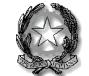 TRIBUNALE DI MODENACANCELLERIA CIVILE – SPORTELLO N. 1 – RICHIESTA COPIEModulo richiesta Formula Esecutiva copie del fascicolo civile(da presentare unitamente alle fotocopie dell’atto – senza autentica - e alle marche da bollo per i diritti di copia – non urgenti - al Punto Informativo)Il sottoscritto Avvocato _________________________________, richiede l’apposizione della Formula Esecutiva alle seguenti n. _______ copie del seguente atto:  ____________________________________ del procedimento civile con numero di registro generale ____________.Le copie sono (segnare con una “X” la scelta sottostante):[ ___ ] in pendenza di registrazione[ ___ ] registrateAlla presente si allegano le fotocopie NON autenticate dell’atto sopraindicato e n. _____ marche da bollo da € _____ (cad.) per l’apposizione delle Formula Esecutiva.Modena, lì ______________						Firma								____________________________________________________________________________________________________________________________________________________________________________________Spazio riservato alla Cancelleria:Data ritiro copie _______________			Firma ritiro copie ________________________NUMERO PAGINEDIRITTI DI COPIA NON URGENTIDa 1 a 4 pagine€ 11,06Da 5 a 10 pagine€ 12,90Da 11 a 20 pagine€ 14,73Da 21 a 50 pagine€ 18,42Da 51 a 100 pagine€ 27,63Da 101 pagine in poi€ 27,63 + € 11,06 per ogni ulteriori 100 pagine e frazioni di 100